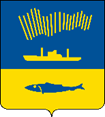 АДМИНИСТРАЦИЯ ГОРОДА МУРМАНСКАП О С Т А Н О В Л Е Н И Е   .   .                                                                                                           № _______В соответствии с Федеральными законами от 06.10.2003 № 131-ФЗ       «Об общих принципах организации местного самоуправления в Российской Федерации», от 13.03.2006 № 38-ФЗ «О рекламе», Уставом муниципального образования городской округ город-герой Мурманск, решением Совета депутатов города Мурманска от 24.06.2011 № 38-502 «Об установлении формы проведения торгов на право заключения договора на установку и эксплуатацию рекламной конструкции» п о с т а н о в л я ю: 1. Внести в приложение к постановлению администрации города Мурманска от 31.08.2017 № 2857 «Об утверждении Положения о проведении конкурса на право заключения договора на установку и эксплуатацию рекламной конструкции на земельном участке, здании или ином недвижимом имуществе, находящемся в муниципальной собственности города Мурманска, и на земельном участке, государственная собственность на который не разграничена» (в ред. постановлений от 13.11.2017 № 3628, от 30.03.2023          № 1194, от 09.06.2023 № 2136, от 09.02.2024 № 503) следующие изменения:1.1. В пункте 1.2 раздела 1 слова «схемы размещения рекламных конструкций на территории муниципального образования город Мурманск» заменить словами «схемы размещения рекламных конструкций на территории муниципального образования городской округ город-герой Мурманск»; 1.9. В пункте 11.9  раздела 9 слово «договора» заменить словом «Договора». 2. Внести в приложение к Положению о проведении конкурса на право заключения договора на установку и эксплуатацию рекламной конструкции на земельном участке, здании или ином недвижимом имуществе, находящемся в муниципальной собственности города Мурманска, и на земельном участке, государственная собственность на который не разграничена следующие изменения: - слова «дата, № постановления администрации города Мурманска, которым утверждается конкурсная документация» заменить словами «дата,             № постановления администрации города Мурманска, которым принимается решение о проведении Конкурса». 3. Отделу информационно-технического обеспечения и защиты информации администрации города Мурманска (Кузьмин А.Н.) разместить настоящее постановление с приложением на официальном сайте администрации города Мурманска в сети Интернет. 4. Редакции газеты «Вечерний Мурманск» (Елкин А.Е.) опубликовать настоящее постановление с приложением.5. Настоящее постановление вступает в силу со дня официального опубликования.6. Контроль за выполнением настоящего постановления возложить на  заместителя главы администрации города Мурманска Синякаева Р.Р.Глава администрации города Мурманска                                                                        Ю.В. Сердечкин